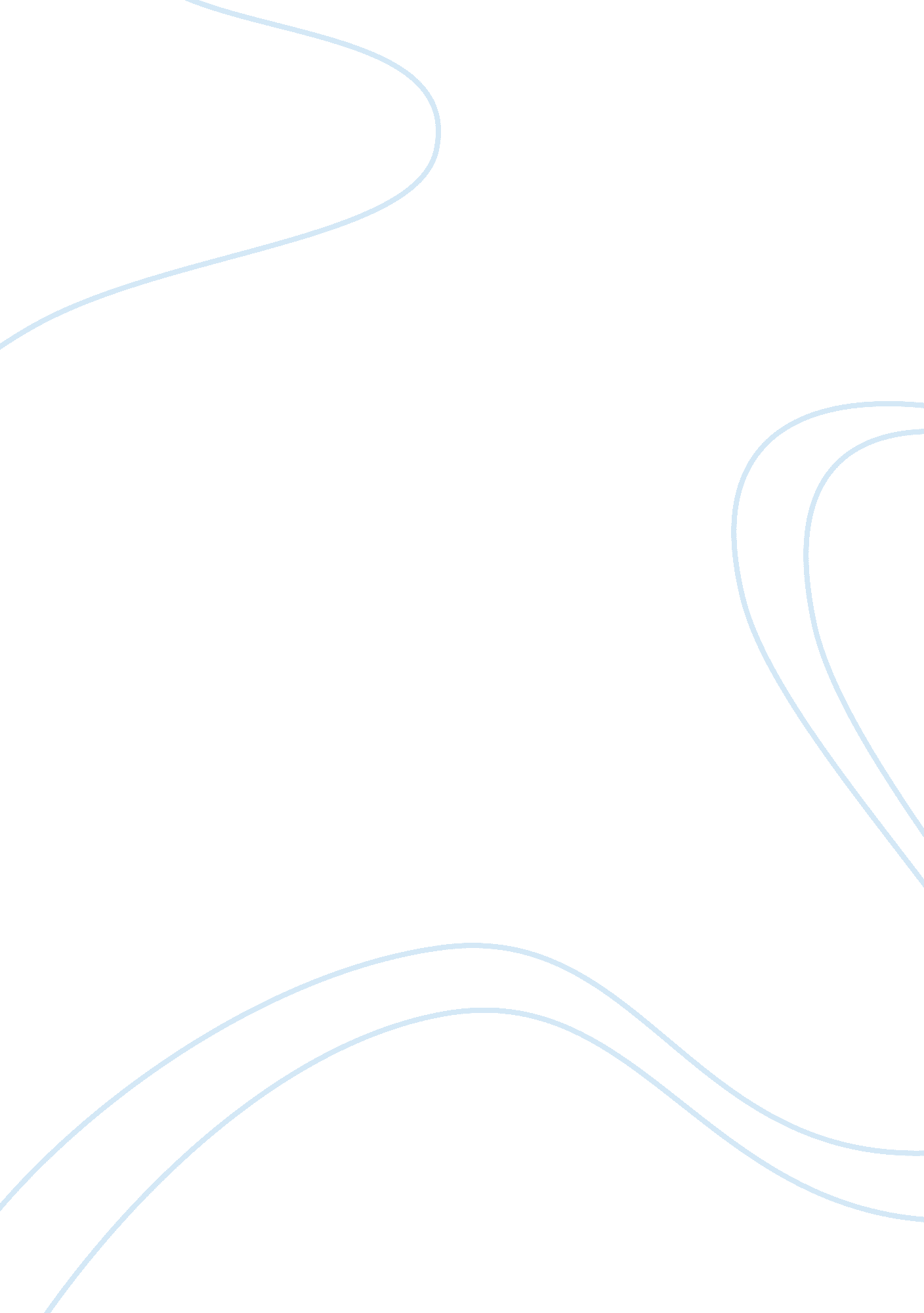 Carbon dioxide emissionsScience, Chemistry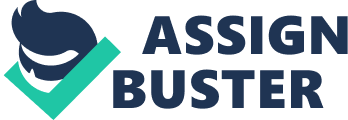 Put the independent variable on the x-axis, put the dependent variable on the y- axis. 3. Label each axis with a quantity and a unit. 4. Give the graph a detailed title that includes the independent variable and the dependent variable. 5. Take a screen shot of the graph and paste it here. Conclusion: 1 . Summarize in one sentence whether or not the changes of the two share a pattern 2. Point out any strange results that may have occurred. Can you explain them? 3. Write a sentence that compares the results to the hypothesis. 4. Explain the conclusion scientifically. This means you interpret the data by explaining what the patterns mean. Use scientific language, and be specific. Do research to find explanations. Cite the sources here. [Remember to write the full source at the end in the Works Cited list. ] 1 . Yes there is a pattern between these two results. As more atmospheric CA, I see that the altitudes of Arctic Ice are decreasing. However, there are some strong winters that make the melted ice change back to sate in water. But also this effect is starting to get a problem. Strong Winters haven't been occurring much as the sass's. . I had asked Ms Suzanne why the Arctic Ice's extent changes back to ice. She said it's because of the strong winters that occur. Another source I found from the Internet is that strong winters aren't tough as it used to be during 1900 to 1980. 3. More greenhouse gas emissions, sea levels will rise. 4. In conclusion, in the fact that if all the Arctic Ice melts the worlds sea level would rise. However, my hypothesis was wrong. Sea levels wouldn't rise if all the ice in the Arctic would melt. This is because it takes all the world's ice to make sea levels increase. If carbon dioxide emissions get worse the sea's level would rise up to about 62 meters. Atmospheric carbon dioxide can cause more consequences than Just sea level intensities. It can cause extinction for the animals that live in cold climates and the many lives of publichealthwill get an impact from greenhouse gas emissions. Therefore, since we can't destroy carbon dioxide we can maybe reduce the fossil fuel combustion and oil productions. We can maybe produce cars that are powered by electricity. 1. This is where you list all the sources you cited in your lab report. . Make sure this list only has sources you already cited in parenthesis 0. 3. Make sure the first word in parentheses is also the first word in the entry on the works cited list. 4. Indent after the first line of each entry. " Global Warming. " Facts, Causes and Effects ofClimate Change. Web. 17 May 2014. Silverman, Jacob. Why Is Arctic Ice Melting 50 Years Too Fast? " Housework's. Housework. Com, 05 swept. 2007. Web. 18 May 2014. " Early Warning Signs of Global Warming: Arctic and Antarctic Warming I CUSCUS. " unto of concerned scientists. CUSS. Web. 20 May 2014. TeacherDecision Student Opinion Level descriptor The student is able to: 1-2 collect and present data in numerical and/or visual forms accurately interpret data state the validity of a hypothesis based on the outcome of a scientific investigation 3-4 collect and present data in numerical and/or visual forms correctly accurately interpret data and describe results outline the validity of a hypothesis based on the outcome of a scientific investigation 5-6 collect, organize and present data in numerical and/or visual forms correctly accurately interpret data and describe results using scientific reasoning describe the validity of a hypothesis based on the outcome of a scientific investigation 7-8 collect, organize, transform and present data in numerical and/or visual forms correctly accurately interpret data and describe results using correct scientific reasoning discuss the validity of a hypothesis based on the outcome of a scientific investigation 